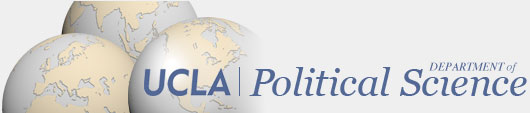 Petition to switch to thePolitical Science Majoras a single or double major for Transfer Students admitted to UCLA via another majorBeginning in AY 2013-14, the Department of Political Science will allow transfer students who did not enter UCLA as a Political Science pre-major to petition to switch into Political Science as a single or double-major in Political Science only if all of the following requirements are met.A 3.7 minimum GPA in UC transferable coursesA 3.7 minimum GPA in all UC transferable courses that will be used for the major including lower and upper division courses.Completion of at least three preparatory courses by the spring before transferCompletion of all remaining preparatory requirements with a UC GPA of at least 3.3.All of the above criteria must be met.  Applications that fail to demonstrate any of these qualifications will not be considered.******************************************************************************Please fill out the form below (it continues on the back of this page) and attach a current UCLA Degree Audit Report (DARS).Date   					Name													UID													Email address												Current Major(s)											Is your plan to switch entirely into Political Science, or to Double Major (check one)?PoliSci only		Double Major in 				Institution transferred from										Admit term				    			Degree term				UC-Transferable GPA  ____________________List of UC-Transferable Courses that you wish to apply to the Political Science (Lower Division) Preps 	UCLA PoliSci Prep	Course Taken	Term, Year	Grade	PS 6, 6R (or equiv’t)							PS 10							PS 20							PS 30							PS 40							PS 50/50R						The Political Science Major requires 10 upper division courses that include concentration, distribution, and elective requirements. Below is an example of a schedule to complete the major in two years.  All “concentration” courses must be from one field (American Politics in the example), and the “distributions” require at least one course in each of three other fields (here, CP, IR, and PT, respectively).  The four “major electives” may come from any field.  Enrolling in summer session A and/or C is an option.Please use the box below to fill in your plan to complete the Upper Division Requirements for the Major.  It is OK to list more than one course in a box (if you plan to take more than one political science course in a term).Term, YearLower DivisionConcentration (Field)Distribution (Field)Electives# UD PS coursesFall, 2014PS 6PS 166 (CP)1Winter, 2015PS 115C (PT)PS 184 (REP)2Spring, 2015PS 149 (AP)PS 154B (CP)2Summer 2015Fall, 2015PS 145C (AP)PS 119 (PT)2Winter, 2016PS 134A (IR)1Spring, 2016PS 141A (AP)PS 145A (AP)2Summer 2016Total Count 33 x 1 = 3410Term, YearLower DivisionConcentration (Field)Distribution (Field)Electives# UD PS coursesTotal Count